
ประกาศจังหวัดชลบุรี
  เรื่อง ประกาศผู้ชนะการเสนอราคา ซื้อวัสดุการแพทย์ สำหรับเครื่องให้ออกซิเจนชนิดอัตราการไหลสูง
(High Flow) จำนวน ๒ รายการ โดยวิธีเฉพาะเจาะจง
--------------------------------------------------------------------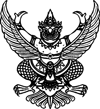 
ประกาศจังหวัดชลบุรี
  เรื่อง ประกาศผู้ชนะการเสนอราคา ซื้อวัสดุการแพทย์ สำหรับเครื่องให้ออกซิเจนชนิดอัตราการไหลสูง
(High Flow) จำนวน ๒ รายการ โดยวิธีเฉพาะเจาะจง
--------------------------------------------------------------------               ตามที่จังหวัดชลบุรี โดยโรงพยาบาลพนัสนิคม ได้มีโครงการ ซื้อวัสดุการแพทย์ สำหรับเครื่องให้ออกซิเจนชนิดอัตราการไหลสูง(High Flow) จำนวน ๒ รายการ โดยวิธีเฉพาะเจาะจง  นั้น
               ๑. สายวัดอุณหภูมิ (AIRWAY TEMP AND FLOW PROBE) จำนวน ๒ ชิ้น/piece ผู้ได้รับการคัดเลือก ได้แก่ บริษัท สไปโร เมด จำกัด (ขายส่ง,ขายปลีก,ให้บริการ) โดยเสนอราคา เป็นเงินทั้งสิ้น ๑๘,๔๐๐.๐๐ บาท 
(หนึ่งหมื่นแปดพันสี่ร้อยบาทถ้วน) รวมภาษีมูลค่าเพิ่มและภาษีอื่น ค่าขนส่ง ค่าจดทะเบียน และค่าใช้จ่ายอื่นๆ ทั้งปวง
               ๒. สายช่วยหายใจแบบเสียบจมูก (Optiflow nasal cannula Junior๒ noXL) จำนวน ๑๐ ชิ้น/piece ผู้ได้รับการคัดเลือก ได้แก่ บริษัท สไปโร เมด จำกัด (ขายส่ง,ขายปลีก,ให้บริการ) โดยเสนอราคา เป็นเงินทั้งสิ้น
 ๒๒,๐๐๐.๐๐ บาท (สองหมื่นสองพันบาทถ้วน) รวมภาษีมูลค่าเพิ่มและภาษีอื่น ค่าขนส่ง ค่าจดทะเบียน และ
ค่าใช้จ่ายอื่นๆ ทั้งปวง               ตามที่จังหวัดชลบุรี โดยโรงพยาบาลพนัสนิคม ได้มีโครงการ ซื้อวัสดุการแพทย์ สำหรับเครื่องให้ออกซิเจนชนิดอัตราการไหลสูง(High Flow) จำนวน ๒ รายการ โดยวิธีเฉพาะเจาะจง  นั้น
               ๑. สายวัดอุณหภูมิ (AIRWAY TEMP AND FLOW PROBE) จำนวน ๒ ชิ้น/piece ผู้ได้รับการคัดเลือก ได้แก่ บริษัท สไปโร เมด จำกัด (ขายส่ง,ขายปลีก,ให้บริการ) โดยเสนอราคา เป็นเงินทั้งสิ้น ๑๘,๔๐๐.๐๐ บาท 
(หนึ่งหมื่นแปดพันสี่ร้อยบาทถ้วน) รวมภาษีมูลค่าเพิ่มและภาษีอื่น ค่าขนส่ง ค่าจดทะเบียน และค่าใช้จ่ายอื่นๆ ทั้งปวง
               ๒. สายช่วยหายใจแบบเสียบจมูก (Optiflow nasal cannula Junior๒ noXL) จำนวน ๑๐ ชิ้น/piece ผู้ได้รับการคัดเลือก ได้แก่ บริษัท สไปโร เมด จำกัด (ขายส่ง,ขายปลีก,ให้บริการ) โดยเสนอราคา เป็นเงินทั้งสิ้น
 ๒๒,๐๐๐.๐๐ บาท (สองหมื่นสองพันบาทถ้วน) รวมภาษีมูลค่าเพิ่มและภาษีอื่น ค่าขนส่ง ค่าจดทะเบียน และ
ค่าใช้จ่ายอื่นๆ ทั้งปวงประกาศ ณ วันที่ ๑๐  เมษายน  พ.ศ. ๒๕๖๗